О внесении изменений в постановление Главы Североуральского городского округа от 10.08.2018 № 44 «О назначении публичных слушаний по проекту планировки территории и проекту межевания территории объекта «Документация по планировке территории, предусматривающая размещение линейного объекта районного значения «Реконструкция автомобильного моста через реку Сарайная, находящегося 
по улице Буденного-Степана Разина в городе Североуральске»Руководствуясь статьей 43 Положения о правовых актах Североуральского городского округа, утвержденного решением Думы Североуральского городского округа от 22.04.2015 № 33ПОСТАНОВЛЯЮ:1. Внести в постановление Главы Североуральского городского округа 
от 10.08.2018 № 44 «О назначении публичных слушаний по проекту планировки территории и проекту межевания территории объекта «Документация 
по планировке территории, предусматривающая размещение линейного объекта районного значения «Реконструкция автомобильного моста через реку Сарайная, находящегося по улице Буденного-Степана Разина в городе Североуральске» следующие изменения:1) пункт 2 изложить в следующей редакции:«2. Провести собрание участников публичных слушаний 11 сентября 
2018 года в 13-00 часов по адресу: Свердловская область, город Североуральск, улица Чайковского, 15 (зал заседания).»2) пункт 8 изложить в следующей редакции: «8. Участники публичных слушаний до 10.09.2018 включительно в праве вносить предложения и замечания, касающиеся Проектов:1) в письменной или устной форме в ходе проведения собрания участников публичных слушаний;2) в письменной форме и (или) электронном виде с указанием фамилии, имени, отчества, контактного телефона и адреса проживания (для физических лиц), наименования, основного государственного регистрационного номера, 
места нахождения и адреса (для юридических лиц). Участники публичных 
слушаний, являющиеся правообладателями соответствующих земельных участков 
и (или) расположенных на них объектов капитального строительства 
и (или) помещений, являющихся частью объектов капитального строительства, также представляют сведения соответственно о таких земельных участках, объектах капитального строительства, помещения, являющихся частью указанных объектов капитального строительства, из Единого государственного реестра недвижимости и иные документы, устанавливающие или удостоверяющие 
их права на такие земельные участки, объекты капитального строительства, помещения, являющиеся частью указанных объектов капитального строительства в Администрации Североуральского городского округа по адресу: Свердловская область, город Североуральск, улица Чайковского, 15, кабинет № 7;3) посредством записи в книге (журнале) учета посетителей при проведении экспозиции Проекта, подлежащего рассмотрению на публичных слушаниях.»2. Разместить настоящее постановление на официальном сайте Администрации Североуральского городского округа.Глава Североуральского городского округа				В.П. Матюшенко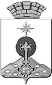 ГЛАВА СЕВЕРОУРАЛЬСКОГО ГОРОДСКОГО ОКРУГАПОСТАНОВЛЕНИЕГЛАВА СЕВЕРОУРАЛЬСКОГО ГОРОДСКОГО ОКРУГАПОСТАНОВЛЕНИЕ21.08.2018                                                                                                           № 46                                                                                                          № 46г. Североуральскг. Североуральск